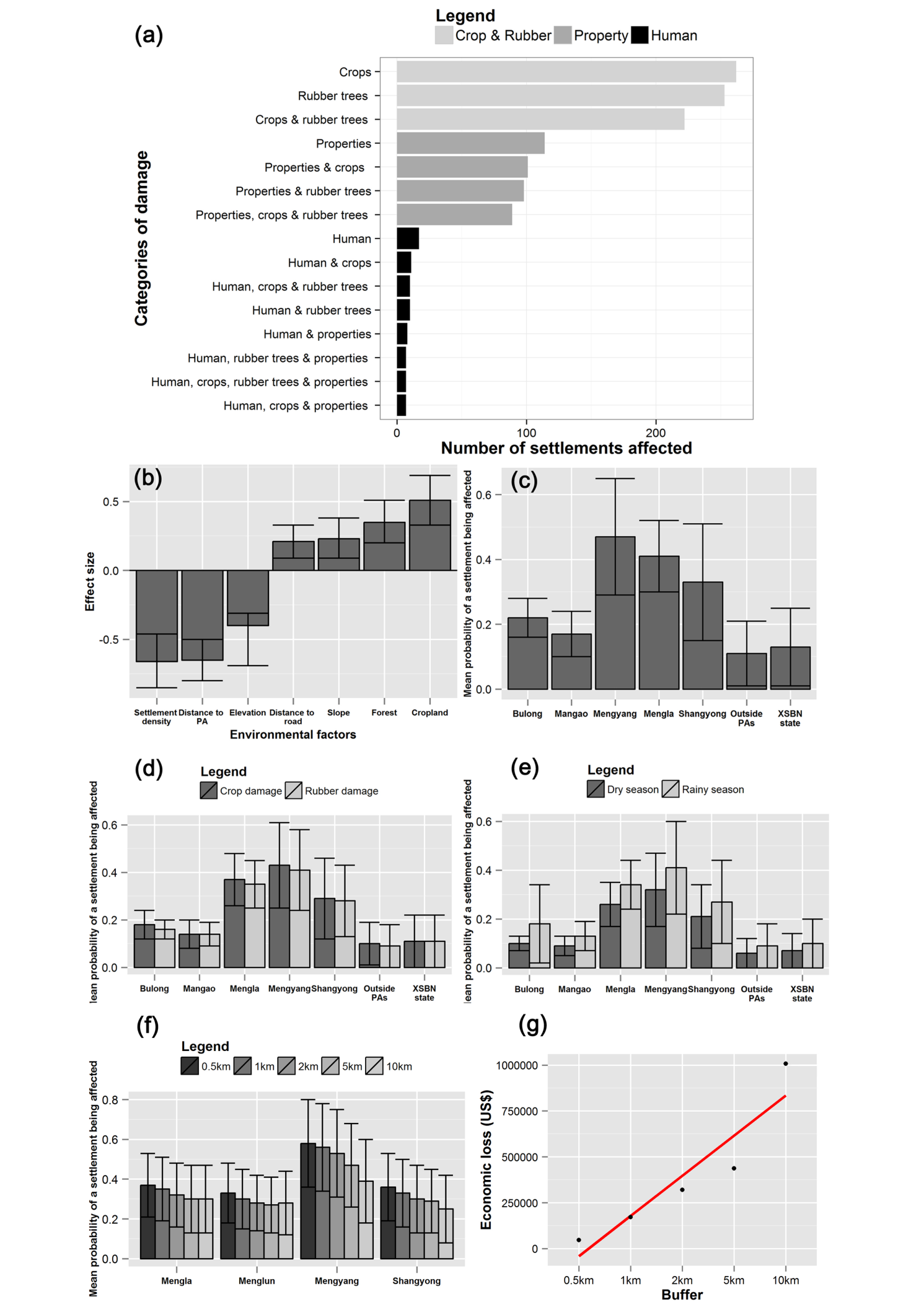 Figure S1. Number of settlements affected by elephant according to conflict type and their combinations (damage to crops, rubbers, property and attack on human in short “Crop” “Rubber” “Property” and “Human”)